Taking Action on Homelessness in Community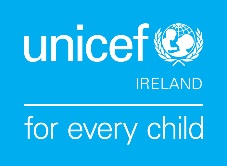 As a table decide on and discuss in detail at least 2 options that you could do in your school. Ask the Local Council to come in and present on how they tackle homelessness in Ask people about the issue of homelessness and how it impacts studentsRaise Awareness by showing students a film during lunch or after school. FundraiseCreateMeet with Leadership of your school	Try “Rosie” by Paddy Breathnach www.volta.ie/#!/browse/film/15564/rosieHost a BIG SLEEP OUT and fundraise for homelessness (Bigsleepout.com)A video with students at your school. What would the video be aboutAsk them how they support young people in school, who have become homeless. See if you can make a leaflet, write an article or design a poster, showcasing what to do and what supports the school can offer if you are worried about losing your home or find yourself homeless. 